	ANCILLARY STUDY APPLICATION FORM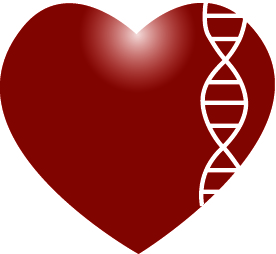 Please provide the specific information requested below, attaching additional pages if required. Do not submit study protocols or grant applications. Please refer to the Pediatric Cardiac Genomics Consortium (PCGC) Ancillary Studies Policies and Procedures for details on the review process and timelines.  Attachments: A. Biosketches for key personnel in the revised NIH formatB. List of references pertinent to proposed studyC. Study budgetD. IRB approval (if available, or when study is approved by PCGC)E. MTA/data use agreement if applicableF. Billing, Shipping info if applicableSubmit cover letter, application and attachments to the PCGC Administrative Coordinating Center for distribution to the Ancillary Studies Subcommittee: B2BProgram@cchmc.org.Date of Submission:      Date of Submission:      Date of Submission:      Date of Submission:      Date of Submission:      Date of Submission:      Date of Submission:      Date of Submission:      Date of Submission:      Date of Submission:      Date of Submission:      Date of Submission:      Title of Study:      Title of Study:      Title of Study:      Title of Study:      Title of Study:      Title of Study:      Title of Study:      Title of Study:      Title of Study:      Title of Study:      Title of Study:      Title of Study:      Principal Investigator:       Principal Investigator:       Principal Investigator:       Principal Investigator:       Principal Investigator:       Principal Investigator:       Principal Investigator:       Principal Investigator:       Principal Investigator:       Principal Investigator:       Principal Investigator:       Principal Investigator:       Institution:      Institution:      Institution:      Institution:      Institution:      Institution:      Institution:      Institution:      Institution:      Institution:      Institution:      Institution:      Address:       Address:       Address:       Address:       Address:       Address:       Address:       Address:       Address:       Address:       Address:       Address:       Telephone   -   -       -   -       -   -       -   -    EmailPer the PCGC policy, every ancillary study must include a Collaborating PCGC Investigator. If you need assistance identifying a PCGC PI, please provide 2 – 3 sentences below describing your study. This will help the PCGC to identify for you one of the following Investigators who will best serve the needs of your study. Otherwise, please indicate the name of the PI who will collaborate with you. PCGC Collaborating PI:      Description (if applicable):     Per the PCGC policy, every ancillary study must include a Collaborating PCGC Investigator. If you need assistance identifying a PCGC PI, please provide 2 – 3 sentences below describing your study. This will help the PCGC to identify for you one of the following Investigators who will best serve the needs of your study. Otherwise, please indicate the name of the PI who will collaborate with you. PCGC Collaborating PI:      Description (if applicable):     Per the PCGC policy, every ancillary study must include a Collaborating PCGC Investigator. If you need assistance identifying a PCGC PI, please provide 2 – 3 sentences below describing your study. This will help the PCGC to identify for you one of the following Investigators who will best serve the needs of your study. Otherwise, please indicate the name of the PI who will collaborate with you. PCGC Collaborating PI:      Description (if applicable):     Per the PCGC policy, every ancillary study must include a Collaborating PCGC Investigator. If you need assistance identifying a PCGC PI, please provide 2 – 3 sentences below describing your study. This will help the PCGC to identify for you one of the following Investigators who will best serve the needs of your study. Otherwise, please indicate the name of the PI who will collaborate with you. PCGC Collaborating PI:      Description (if applicable):     Per the PCGC policy, every ancillary study must include a Collaborating PCGC Investigator. If you need assistance identifying a PCGC PI, please provide 2 – 3 sentences below describing your study. This will help the PCGC to identify for you one of the following Investigators who will best serve the needs of your study. Otherwise, please indicate the name of the PI who will collaborate with you. PCGC Collaborating PI:      Description (if applicable):     Per the PCGC policy, every ancillary study must include a Collaborating PCGC Investigator. If you need assistance identifying a PCGC PI, please provide 2 – 3 sentences below describing your study. This will help the PCGC to identify for you one of the following Investigators who will best serve the needs of your study. Otherwise, please indicate the name of the PI who will collaborate with you. PCGC Collaborating PI:      Description (if applicable):     Per the PCGC policy, every ancillary study must include a Collaborating PCGC Investigator. If you need assistance identifying a PCGC PI, please provide 2 – 3 sentences below describing your study. This will help the PCGC to identify for you one of the following Investigators who will best serve the needs of your study. Otherwise, please indicate the name of the PI who will collaborate with you. PCGC Collaborating PI:      Description (if applicable):     Per the PCGC policy, every ancillary study must include a Collaborating PCGC Investigator. If you need assistance identifying a PCGC PI, please provide 2 – 3 sentences below describing your study. This will help the PCGC to identify for you one of the following Investigators who will best serve the needs of your study. Otherwise, please indicate the name of the PI who will collaborate with you. PCGC Collaborating PI:      Description (if applicable):     Per the PCGC policy, every ancillary study must include a Collaborating PCGC Investigator. If you need assistance identifying a PCGC PI, please provide 2 – 3 sentences below describing your study. This will help the PCGC to identify for you one of the following Investigators who will best serve the needs of your study. Otherwise, please indicate the name of the PI who will collaborate with you. PCGC Collaborating PI:      Description (if applicable):     Per the PCGC policy, every ancillary study must include a Collaborating PCGC Investigator. If you need assistance identifying a PCGC PI, please provide 2 – 3 sentences below describing your study. This will help the PCGC to identify for you one of the following Investigators who will best serve the needs of your study. Otherwise, please indicate the name of the PI who will collaborate with you. PCGC Collaborating PI:      Description (if applicable):     Per the PCGC policy, every ancillary study must include a Collaborating PCGC Investigator. If you need assistance identifying a PCGC PI, please provide 2 – 3 sentences below describing your study. This will help the PCGC to identify for you one of the following Investigators who will best serve the needs of your study. Otherwise, please indicate the name of the PI who will collaborate with you. PCGC Collaborating PI:      Description (if applicable):     Per the PCGC policy, every ancillary study must include a Collaborating PCGC Investigator. If you need assistance identifying a PCGC PI, please provide 2 – 3 sentences below describing your study. This will help the PCGC to identify for you one of the following Investigators who will best serve the needs of your study. Otherwise, please indicate the name of the PI who will collaborate with you. PCGC Collaborating PI:      Description (if applicable):     Amy RobertsJane NewburgerChristine SeidmanAmy RobertsJane NewburgerChristine Seidmanamy.roberts@cardio.chboston.orgjane.newburger@cardio.chboston.orgcseidman@genetics.med.harvard.eduamy.roberts@cardio.chboston.orgjane.newburger@cardio.chboston.orgcseidman@genetics.med.harvard.eduamy.roberts@cardio.chboston.orgjane.newburger@cardio.chboston.orgcseidman@genetics.med.harvard.eduamy.roberts@cardio.chboston.orgjane.newburger@cardio.chboston.orgcseidman@genetics.med.harvard.eduamy.roberts@cardio.chboston.orgjane.newburger@cardio.chboston.orgcseidman@genetics.med.harvard.eduamy.roberts@cardio.chboston.orgjane.newburger@cardio.chboston.orgcseidman@genetics.med.harvard.eduamy.roberts@cardio.chboston.orgjane.newburger@cardio.chboston.orgcseidman@genetics.med.harvard.eduBoston Children’s HospitalBoston Children’s HospitalBoston Children’s HospitalWendy ChungYufeng ShenBruce GelbWendy ChungYufeng ShenBruce Gelbwkc15@columbia.edu ys2411@columbia.edubruce.gelb@mssm.eduwkc15@columbia.edu ys2411@columbia.edubruce.gelb@mssm.eduwkc15@columbia.edu ys2411@columbia.edubruce.gelb@mssm.eduwkc15@columbia.edu ys2411@columbia.edubruce.gelb@mssm.eduwkc15@columbia.edu ys2411@columbia.edubruce.gelb@mssm.eduwkc15@columbia.edu ys2411@columbia.edubruce.gelb@mssm.eduwkc15@columbia.edu ys2411@columbia.edubruce.gelb@mssm.eduColumbia UniversityColumbia UniversityIcahn School of Medicine at Mount SinaiColumbia UniversityColumbia UniversityIcahn School of Medicine at Mount SinaiColumbia UniversityColumbia UniversityIcahn School of Medicine at Mount SinaiMartin TristaniMark YandellMartin TristaniMark Yandellmartin.tristani@utah.edumyandell@genetics.utah.edumartin.tristani@utah.edumyandell@genetics.utah.edumartin.tristani@utah.edumyandell@genetics.utah.edumartin.tristani@utah.edumyandell@genetics.utah.edumartin.tristani@utah.edumyandell@genetics.utah.edumartin.tristani@utah.edumyandell@genetics.utah.edumartin.tristani@utah.edumyandell@genetics.utah.eduUniversity of UtahUniversity of UtahUniversity of UtahMartina BruecknerPeter GruberRichard LiftonMartina BruecknerPeter GruberRichard Liftonmartina.brueckner@yale.edupeter.gruber@yale.edurickl@rockefeller.edumartina.brueckner@yale.edupeter.gruber@yale.edurickl@rockefeller.edumartina.brueckner@yale.edupeter.gruber@yale.edurickl@rockefeller.edumartina.brueckner@yale.edupeter.gruber@yale.edurickl@rockefeller.edumartina.brueckner@yale.edupeter.gruber@yale.edurickl@rockefeller.edumartina.brueckner@yale.edupeter.gruber@yale.edurickl@rockefeller.edumartina.brueckner@yale.edupeter.gruber@yale.edurickl@rockefeller.eduYale UniversityYale UniversityYale UniversitySingle Center Study:Single Center Study:Single Center Study:Multi-Center Study:Multi-Center Study:Multi-Center Study:Multi-Center Study:Biospecimen Use:Biologic Datasets*:Biologic Datasets*:Biologic Datasets*:Clinical Datasets:Clinical Datasets:Clinical Datasets:Clinical Datasets:*refers to existing genetic, genomic, and gene expression data*refers to existing genetic, genomic, and gene expression data*refers to existing genetic, genomic, and gene expression data*refers to existing genetic, genomic, and gene expression data*refers to existing genetic, genomic, and gene expression data*refers to existing genetic, genomic, and gene expression data*refers to existing genetic, genomic, and gene expression data*refers to existing genetic, genomic, and gene expression data*refers to existing genetic, genomic, and gene expression data*refers to existing genetic, genomic, and gene expression data*refers to existing genetic, genomic, and gene expression data*refers to existing genetic, genomic, and gene expression dataIf approved, do you give the Administrative Coordinating Center permission to post your name and title of study to the B2B Public website?      If approved, do you give the Administrative Coordinating Center permission to post your name and title of study to the B2B Public website?      If approved, do you give the Administrative Coordinating Center permission to post your name and title of study to the B2B Public website?      If approved, do you give the Administrative Coordinating Center permission to post your name and title of study to the B2B Public website?      If approved, do you give the Administrative Coordinating Center permission to post your name and title of study to the B2B Public website?      If approved, do you give the Administrative Coordinating Center permission to post your name and title of study to the B2B Public website?      If approved, do you give the Administrative Coordinating Center permission to post your name and title of study to the B2B Public website?      If approved, do you give the Administrative Coordinating Center permission to post your name and title of study to the B2B Public website?      If approved, do you give the Administrative Coordinating Center permission to post your name and title of study to the B2B Public website?      If approved, do you give the Administrative Coordinating Center permission to post your name and title of study to the B2B Public website?      If approved, do you give the Administrative Coordinating Center permission to post your name and title of study to the B2B Public website?      If approved, do you give the Administrative Coordinating Center permission to post your name and title of study to the B2B Public website?      Does Study require:NOYESConsent of subjects for additional specimen, testing or data collection?Local site data only?Core lab genetic data?Specify:      Biospecimens?Type (DNA, RNA, tissue)Quantity and concentrationAbstract:Abstract:Abstract:Abstract:1.  On separate pages, please describe the proposed study organized as follows.     The maximum page limit is 5. Specific AimsBackground and SignificancePreliminary StudiesMethods and TimelinesHuman Subjects1.  On separate pages, please describe the proposed study organized as follows.     The maximum page limit is 5. Specific AimsBackground and SignificancePreliminary StudiesMethods and TimelinesHuman Subjects1.  On separate pages, please describe the proposed study organized as follows.     The maximum page limit is 5. Specific AimsBackground and SignificancePreliminary StudiesMethods and TimelinesHuman Subjects1.  On separate pages, please describe the proposed study organized as follows.     The maximum page limit is 5. Specific AimsBackground and SignificancePreliminary StudiesMethods and TimelinesHuman Subjects2. Discuss impact on the PCGC study (e.g., potential for delays in recruitment, additional tests including venipuncture, time commitment, etc.)2. Discuss impact on the PCGC study (e.g., potential for delays in recruitment, additional tests including venipuncture, time commitment, etc.)2. Discuss impact on the PCGC study (e.g., potential for delays in recruitment, additional tests including venipuncture, time commitment, etc.)2. Discuss impact on the PCGC study (e.g., potential for delays in recruitment, additional tests including venipuncture, time commitment, etc.)3.  Source, Estimated Amount and Dates of Funding (Please note any applicable deadlines for funding.)3.  Source, Estimated Amount and Dates of Funding (Please note any applicable deadlines for funding.)3.  Source, Estimated Amount and Dates of Funding (Please note any applicable deadlines for funding.)3.  Source, Estimated Amount and Dates of Funding (Please note any applicable deadlines for funding.)